наличие квалифицированных специалистов по охране труда;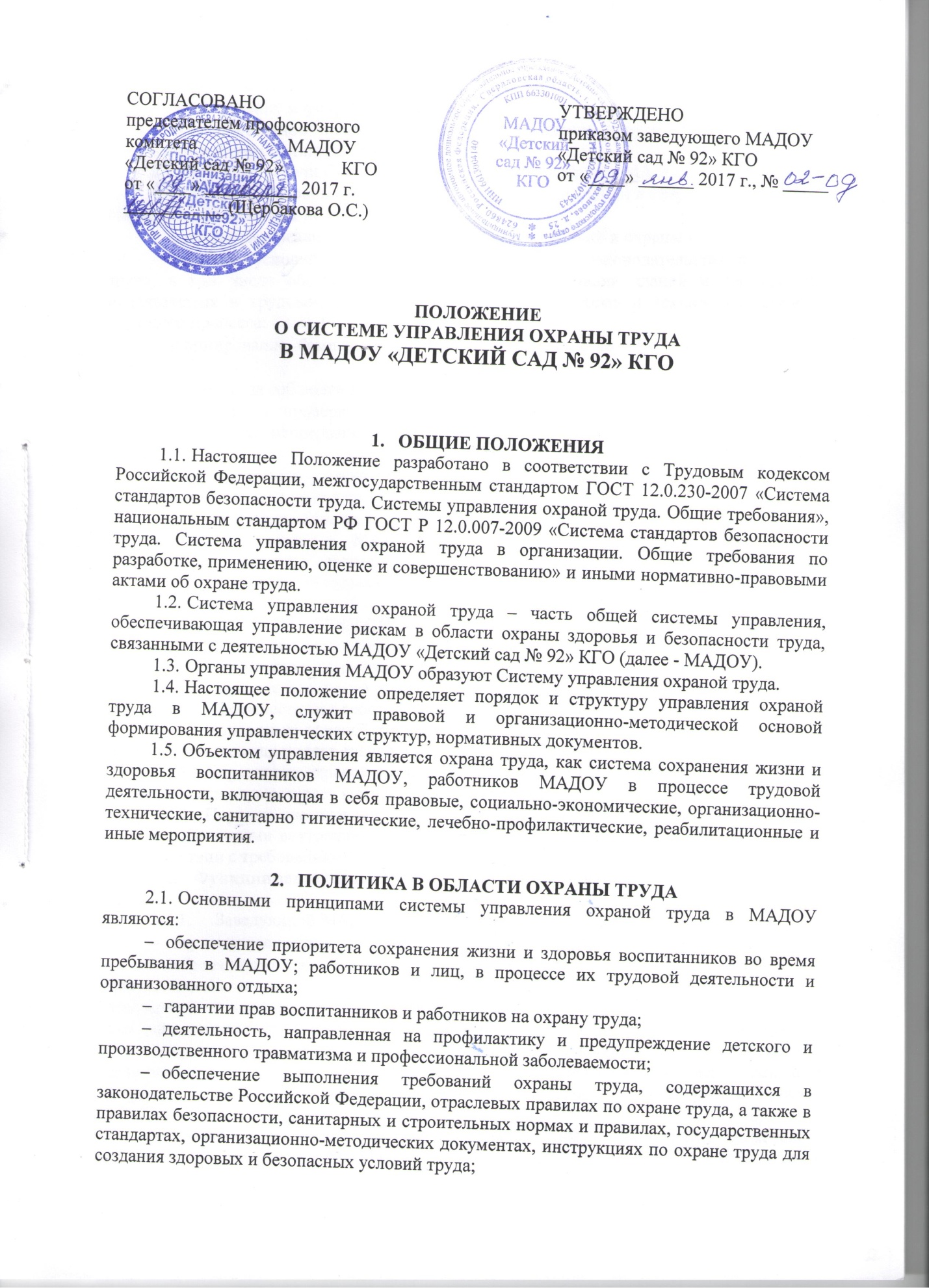 планирование мероприятий по охране труда;неукоснительное исполнение требований охраны труда работодателем и работниками, ответственность за их нарушение.Основные задачи Системы управления охраной труда в МАДОУ:реализация основных направлений политики организации в сфере охраны труда и выработка предложений по ее совершенствованию;разработка и реализация программ улучшения условий и охраны труда;создание условий, обеспечивающих соблюдение законодательства по охране труда, в том числе обеспечение безопасности эксплуатации зданий и сооружений, используемых в трудовом процессе, оборудования, приборов и технических средств трудового процесса;формирование безопасных условий пребывания в МАДОУ, условий труда в МАДОУ;контроль за соблюдением требований охраны труда;обучение и проверка знаний по охране труда, в том числе, создание и совершенствование непрерывной системы образования в области обеспечения охраны труда;предотвращение несчастных случаев с воспитанниками и с лицами, осуществляющих трудовую деятельность в МАДОУ;охрана и укрепление здоровья воспитанников и персонала, лиц, осуществляющих трудовую деятельность в МАДОУ, организация их лечебно-профилактического обслуживания, создание оптимального сочетания режимов труда, производственного процесса, организованного отдыха.Организация системы управления охраной трудаСтруктура системы управления охраной трудаОрганизационно система управления охраной труда является трехуровневой.Управление охраной труда на первом уровне в соответствии с имеющимися полномочиями осуществляет работодатель в лице заведующего МАДОУ.Управление охраной труда на втором уровне в соответствии с имеющимися полномочиями осуществляет специалист по охране труда.Управление охраной труда на третьем уровне в соответствии с имеющимися полномочиями осуществляет комиссия по охране труда.Порядок организации работы по охране труда в МАДОУ определяется ее Уставом, Правилами внутреннего трудового распорядка, должностными инструкциями и в соответствии с требованиями настоящего Положения.Функции заведующего МАДОУ при осуществлении управления охраной труда Заведующий МАДОУ в порядке, установленном законодательством:осуществляет общее управление охраной труда МАДОУ;обеспечивает соблюдение действующего законодательства о труде, выполнение постановлений и распоряжений вышестоящих органов, нормативных (правовых) документов по вопросам охраны труда, предписаний органов государственного надзора и контроля, решений трудового коллектива, коллективного договора в части охраны труда;организует работу по созданию и обеспечению условий работы в соответствии с действующим законодательством о труде, межотраслевыми и ведомственными нормативными документами и иными локальными актами по охране труда и Уставом МАДОУ;обеспечивает безопасную эксплуатацию зданий и сооружений, инженерно-технических коммуникаций, оборудования и принимает меры по приведению их в соответствие с действующими стандартами, правилами и нормами по охране труда. Своевременно организует осмотры и ремонт зданий (помещений) МАДОУ;утверждает должностные обязанности по обеспечению охраны труда и инструкции по охране труда для педагогических работников, обслуживающего персонала МАДОУ;обеспечивает разработку и реализацию планов мероприятий по охране труда, целевых программ по охране труда;принимает меры по внедрению предложений коллектива, направленных на дальнейшее улучшение и оздоровление условий работы;выносит на обсуждение производственных совещаний и общих собраний трудового коллектива вопросы организации работы по охране труда;отчитывается на общих собраниях трудового коллектива о состоянии охраны труда, выполнении мероприятий по улучшению условий труда, а также принимаемых мерах по устранению выявленных недостатков;обеспечивает финансирование мероприятий по охране труда и осуществляет контроль за эффективностью их использования, организует обеспечение работников МАДОУ спецодеждой, спецобувью и другими средствами индивидуальной защиты в соответствии с действующими типовыми нормами и инструкциями, а также лиц, проходящих производственную практику, при проведении общественно полезного и производительного труда и т.п.;осуществляет поощрение работников МАДОУ за активную работу по созданию и обеспечению здоровых и безопасных условий труда;осуществляет привлечение к дисциплинарной ответственности лиц, виновных в нарушении законодательства о труде, правил и норм по охране труда;проводит профилактическую работу по предупреждению травматизма и снижению заболеваемости работников, лиц, проходящих производственную практику;контролирует своевременное проведение периодических медицинских осмотров, своевременной вакцинации и диспансеризации работников;обеспечивает выполнение директивных и нормативных документов по охране труда, предписаний органов управления, государственного надзора и технической инспекции труда;сообщает о групповом, тяжелом несчастном случае и случае со смертельным исходом в государственную инспекцию труда, фонд социального страхования, прокуратуру, городскую администрацию, территориальный орган профсоюзов, ростехнадзор (если на опасном производственном объекте), роспотребнадзор (если острое отравление), родителям (лицам, их заменяющим) воспитанника, пострадавшего лица, осуществляющего трудовую деятельность или проходящего производственную практику; принимает все возможные меры к устранению причин, вызвавших несчастный случай, обеспечивает необходимые условия для проведения своевременного и объективного расследования согласно действующим положениям;заключает и организует совместно с профессиональным союзом выполнение ежегодных соглашений по охране труда. Подводит итоги выполнения соглашения по охране труда один раз в полугодие;утверждает по согласованию с профессиональным союзом инструкции по охране труда для работающих, лиц, проходящих производственную практику;организует проведение вводного инструктажа по охране труда с вновь поступающими на работу лицами, инструктаж на рабочем месте с сотрудниками МАДОУ;планирует в установленном порядке периодическое обучение работников МАДОУ по вопросам обеспечения охраны труда на краткосрочных курсах и семинарах;принимает меры совместно с профессиональным союзом по улучшению организации питания, ассортимента продуктов, созданию условий для качественного приготовления пищи на пищеблоке МАДОУ;принимает меры совместно с медицинскими работниками по улучшению медицинского обслуживания и оздоровительной работы;обеспечивает нагрузку работающих с учетом их психофизических возможностей, организует оптимальные режимы труда и отдыха;запрещает проведение работ при наличии опасных условий для здоровья лиц, задействованных в трудовой деятельности;обеспечивает оплату больничных листов нетрудоспособности и доплату лицам, работающим в неблагоприятных условиях труда;несет персональную ответственность за обеспечение здоровых и безопасных условий труда в МАДОУ.Служба охраны труда Служба охраны труда создается для организации работы по охране труда заведующим МАДОУ.Функции службы охраны труда в МАДОУ возлагаются на специалиста по охране труда, который подчиняется непосредственно заведующему МАДОУ.Специалист по охране труда осуществляет свою деятельность во взаимодействии с комиссией по охране труда.Специалист по охране труда в своей деятельности руководствуются законами и иными нормативными правовыми актами об охране, соглашениями (отраслевым), коллективным договором, соглашением по охране труда, другими локальными нормативными правовыми актами МАДОУ.Основными задачами специалиста по охране труда являются:организация работы по обеспечению выполнения работниками требований охраны труда;контроль за соблюдением работниками законов и иных нормативных правовых актов об охране труда, коллективного договора, соглашения по охране труда, других локальных нормативных правовых актов МАДОУ;организация профилактической работы по предупреждению производственного травматизма, профессиональных заболеваний и заболеваний, обусловленных производственными факторами, а также работы по улучшению условий труда;обеспечение работы кабинета охраны труда, оснащение его необходимыми пособиями, средствами обучения и т.п.;разработка и пересмотр устаревших инструкций по охране труда;контроль в предусмотренных случаях проведения предварительных (при поступлении на работу) и периодических медицинских осмотров работников;контроль за выдачей работникам, занятым на производстве с вредными и (или) опасными условиями труда, а также на работах, связанных с загрязнениями или выполняемых в неблагоприятных температурных условиях, спецодежды, спецобуви и других необходимых средств индивидуальной защиты;контроль за  своевременным обеспечением работающих смывающими средствами в соответствии с установленными нормами;контроль за своевременным проведением специальной оценки условий труда, паспортизации санитарно-технического состояния условий труда, разработкой и выполнением по их результатам мероприятий по приведению условий и охраны труда в соответствие с нормативными требованиями;изучение и распространение передового опыта по охране труда, пропаганда вопросов охраны труда.Для выполнения поставленных задач на специалиста по охране труда возлагаются следующие функции:учет и анализ состояния и причин производственного травматизма, профессиональных заболеваний и заболеваний, обусловленных производственными факторами;оказание помощи подразделениям в организации и проведении измерений параметров опасных и вредных производственных факторов, в оценке травмобезопасности оборудования, приспособлений;организация, методическое руководство специальной оценкой условий труда, сертификацией работ по охране труда и контроль за их проведением;проведение проверок, обследований технического состояния зданий, сооружений, оборудования, машин и механизмов, приспособлений, средств индивидуальной защиты работников, состояния санитарно-технических устройств, работы вентиляционных систем на соответствие требованиям охраны труда;разработка программ по улучшению условий и охраны труда, предупреждению производственного травматизма, профессиональных заболеваний, заболеваний, обусловленных производственными факторами; оказание организационно-методической помощи по выполнению запланированных мероприятий;участие в составлении разделов коллективного договора, касающихся условий и охраны труда;оказание помощи заведующему МАДОУ в составлении списков должностей, в соответствии с которыми работники должны проходить обязательные предварительные и периодические медицинские осмотры, а также должностей, в соответствии с которыми на основании действующего законодательства работникам предоставляются компенсации за тяжелую работу и работу с вредными или опасными условиями труда;участие в работе комиссии по расследованию несчастных случаев; оформление и хранение документов, касающихся требований охраны труда, в соответствии с установленными сроками;участие в подготовке документов для назначения выплат по страхованию в связи с несчастными случаями на производстве или профессиональными заболеваниями;составление отчетности по охране и условиям труда по формам, установленным Госкомстатом России;разработка программ обучения по охране труда работников МАДОУ;проведение вводного инструктажа по охране труда со всеми лицами, поступающими на работу, командированными, проходящими производственную практику;контроль за обеспечением и правильным применением средств индивидуальной и коллективной защиты;организация своевременного обучения по охране труда работников МАДОУ, в том числе его заведующего, и участие в работе комиссий по проверке знаний требований охраны труда;обеспечение должностных лиц, структурных подразделений МАДОУ локальными нормативными правовыми актами МАДОУ, наглядными пособиями и учебными материалами по охране труда;организация совещаний по охране труда;доведение до сведения работников действующих законов и иных нормативных правовых актов об охране труда Российской Федерации, коллективного договора, соглашения по охране труда в МАДОУ;контроль за выполнением мероприятий, предусмотренных программами, планами по улучшению условий и охраны труда, разделом коллективного договора, касающимся вопросов охраны труда, соглашением по охране труда, а также за принятием мер по устранению причин, вызвавших несчастный случай на производстве, выполнением предписаний органов государственного надзора и контроля за соблюдением требований охраны труда, других мероприятий по созданию безопасных условий труда;контроль за своевременным проведением соответствующими службами необходимых испытаний и технических освидетельствований оборудования, машин и механизмов;контроль за организацией хранения, выдачи, стирки, химической чистки, сушки, обезжиривания и ремонта специальной одежды, специальной обуви и других средств индивидуальной и коллективной защиты;контроль за правильным расходованием средств, выделенных на выполнение мероприятий по улучшению условий и охраны труда;контроль за использованием труда женщин и лиц моложе18 лет в соответствии с законодательством Российской Федерации;рассмотрение писем, заявлений, жалоб работников, касающихся вопросов условий и охраны труда, подготовка предложений заведующему МАДОУ по устранению выявленных недостатков.Комиссия по охране труда Комиссия по охране труда (далее - Комиссия) является составной частью Системы управления охраной труда МАДОУ.Работа Комиссии строится на принципах социального партнерства.Комиссия взаимодействует с государственными органами управления охраной труда, органами федеральной инспекции труда, другими государственными органами надзора и контроля.Комиссия в своей деятельности руководствуется законами и иными нормативными правовыми актами Российской Федерации, коллективным договором, иными локальными нормативными правовыми актами МАДОУ.Задачами Комиссии являются:разработка на основе предложений членов Комиссии программы совместных действий заведующего МАДОУ, профессионального союза по обеспечению требований охраны труда, предупреждению производственного травматизма, профессиональных заболеваний;организация проведения проверок состояния условий и охраны труда на рабочих местах, подготовка соответствующих предложений работодателю по решению проблем охраны труда на основе анализа состояния условий и охраны труда, производственного травматизма и профессиональной заболеваемости;информирование работников о состоянии условий и охраны труда на рабочих местах, существующем риске повреждения здоровья и о полагающихся работникам компенсациях за работу во вредных и опасных условиях труда, средствах индивидуальной защиты.Функциями Комиссии являются:Рассмотрение предложений работодателя, работников, профессионального союза для выработки рекомендаций, направленных на улучшение условий и охраны труда работников;участие в проведении обследований состояния условий и охраны труда в МАДОУ, рассмотрении их результатов и выработке рекомендаций работодателю по устранению выявленных нарушений;информирование работников МАДОУ о проводимых мероприятиях по улучшению условий и охраны труда, профилактике производственного травматизма, профессиональных заболеваний;доведение до сведения работников МАДОУ результатов специальной оценки условий труда и сертификации работ по охране труда;содействие в организации проведения предварительных при поступлении на работу и периодических медицинских осмотров и соблюдения медицинских рекомендаций при трудоустройстве;участие в рассмотрении вопросов финансирования мероприятий по охране труда в МАДОУ, обязательного социального страхования от несчастных случаев на производстве и профессиональных заболеваний;подготовка и представление работодателю предложений по совершенствованию работ по охране труда и сохранению здоровья работников;рассмотрение проектов локальных нормативных правовых актов по охране труда и подготовка предложений по ним работодателю, профсоюзному выборному органу.Организация работ по обеспечению охраны трудаОрганизация работ по охране труда предусматривает:распределение обязанностей и ответственности по охране труда между руководством и персоналом МАДОУ;участие работников и их представителей в управлении охраной труда;обучение и подготовку работников;разработку процедур по формированию документации системы управления охраной труда;разработку процесса сбора и передачи информации по охране труда.Распределение обязанностей и ответственности по охране трудаРоль заведующего МАДОУ в управлении охраной труда направлена на создание результативной системы управления охраной труда. Она позволяет ему:определять цели;выделять приоритетные цели/задачи и необходимые ресурсы;содействовать планированию работ;обеспечивать работника всей необходимой информацией об опасностях, с которыми он может столкнуться во время работы. Если работник на своем рабочем месте может соприкасаться с опасными веществами и материалами, в его распоряжении должна быть информация обо всех опасных свойствах данных веществ и мерах по безопасному обращению с ними;организовывать работу по обеспечению охраны труда;повышать мотивацию персонала на выполнение единых целей и задач по обеспечению охраны труда;предоставлять необходимые условия и ресурсы для лиц, ответственных за обеспечение охраны труда, включая членов комиссии и уполномоченного лица по охране труда профессионального союза;сводить к минимуму действие субъективных факторов.Обязанности заведующего МАДОУ в управлении охраной труда изложены в п.. настоящего Положения.Функциональные обязанности заведующего хозяйством:           - обеспечивает соблюдение требований охраны труда при эксплуатации зданий и сооружений ОУ, инженерно-технических систем (отопления, горячего и холодного водоснабжения, электроснабжения, канализации, вентиляции), организует их периодический технический ремонт и осмотр;    - обеспечивает безопасность при переноске работниками тяжестей, погрузочно-разгрузочных работах, эксплуатации транспортных средств на территории ОУ;    - организует соблюдение требований пожарной и электро- безопасности зданий и сооружений, территории ОУ, осуществляет контроль за наличием и исправностью первичных средств пожаротушения, своевременной их проверкой и перезарядкой;    - участвует в проведении совместно с профсоюзным комитетом административно – общественного контроля (II ступени) за состоянием охраны труда в помещениях и на территории ОУ;     - обеспечивает групповые, хозяйственные и другие помещения ОУ оборудованием, инструментом и инвентарем, отвечающим требованиям правил и норм безопасности жизнедеятельности, стандартам безопасности труда;     - несет ответственность за санитарно-гигиеническое содержание всех помещений и территорий ОУ;     - организует ежегодное проведение измерений сопротивления изоляции электроустановок и электросетей, проверку заземляющих устройств, периодическое испытание и освидетельствование водонагревательных приборов;     - участвует в проведении специальной оценки условий труда на анализ воздушной среды по содержанию пыли, паров и газов вредных веществ, замер уровня освещенности, наличие радиации, шума и вибрации в соответствии с правилами и нормами обеспечения безопасности жизнедеятельности;     - разрабатывает и периодически пересматривает (не реже 1 раза в 5 лет) инструкции по охране труда для обслуживающего и технического персонала ОУ;     - организует обучение, проведение первичного на рабочем месте, повторного, внепланового и целевого инструктажей по  пожарной и элктро- безопасности работников  ОУ с регистрацией в журнале установленной формы;     - приобретает согласно заявкам и утвержденному Перечню спецодежды, спецобуви и других средства индивидуальной защиты для работников, выдает им с записью в личные карточки учета выдачи СИЗ, организует их ремонт, стирку, чистку и обеззараживание;     - при назначении ответственным за электрохозяйство ОУ заведующий хозяйством обязан пройти обучение на IV квалификационную группу по электробезопасности;    3.5.1.3. Функциональные обязанности старшего воспитателя:- обеспечивает выполнение воспитателями, педагогами, специалистами возложенных на них обязанностей по соблюдению требований безопасности жизнедеятельности;- организует работу по соблюдению в образовательном процессе норм и правил по охране труда;- обеспечивает контроль за безопасностью используемых в образовательном процессе оборудования, инструмента, технических и наглядных средств обучения, приборов, своевременно принимает меры к изъятию учебного оборудования, приборов, не предусмотренных Типовыми перечнями и не отвечающих безопасности труда;- разрешает проведение образовательного процесса с воспитанниками при наличии оборудованных для этих целей учебных помещений, отвечающих нормам и правилам безопасности жизнедеятельности, и принятых по акту в эксплуатацию;- организует с участием назначенных ответственных лиц своевременное и качественное проведение паспортизации учебных кабинетов, спортивных залов, а также подсобных помещений;- организует разработку и периодический пересмотр (не реже 1 раза в 5 лет) инструкций по охране труда, а также разделов требований безопасности жизнедеятельности в методических указаниях по работе с воспитанниками;- проводит первичный на рабочем месте, повторный, внеплановый и целевой инструктажи  с педагогическими работниками по охране жизни и здоровью воспитанников во время их пребывания в ДОУ с регистрацией в соответствующих журналах;- контролирует своевременное проведение инструктажа по охране труда воспитанников и его правильную регистрацию в соответствующих журналах;- определяет методику, порядок обучения детей безопасности жизнедеятельности;- участвует в проведении совместно с профсоюзным комитетом административно – общественного контроля (II ступень) за обеспечением безопасных условий трудового и образовательного процессов, за состоянием условий труда на рабочих и учебных местах, а также за правильностью применения работниками и воспитанниками средств индивидуальной защиты, приостанавливает образовательный процесс в помещениях ОУ, где  создаются опасные условия для жизни и здоровья воспитанников и работников ОУ;- участвует в расследовании несчастных случаев, происшедших с работниками и воспитанниками ОУ;- несет ответственность за выполнение должностных обязанностей педагогическим работниками в части обеспечения безопасности жизнедеятельности.         3.5.1.4.  Главный бухгалтеросуществляет контроль за целевым расходованием средств, выделяемых на охрану труда;осуществляет бухгалтерский учет расходования средств на выполнение мероприятий, предусмотренных коллективными договорами, планами мероприятий по охране труда;контролирует правильность предоставления компенсаций по условиям труда работникам;осуществляет учет расходов в связи с несчастными случаями, авариями, профессиональными заболеваниями, выплатами штрафов по решению государственных органов надзора и контроля;участвует в составлении плана мероприятий по охране труда;участвует в совещаниях по рассмотрению вопросов состояния охраны труда.          3.5.1.5.Обязанности работниковРаботники МАДОУ в соответствии с законодательными требованиями обязаны:использовать безопасные методы проведения работ;ознакомляться с предоставленной в его распоряжение информацией о возможных рисках и опасностях;соблюдать требования охраны труда, установленные законами и иными нормативными правовыми актами, настоящим Положением, правильно применять средства индивидуальной и коллективной защиты, выполнять другие обязанности, предусмотренные действующим законодательством;проходить обучение безопасным методам выполнения работ, инструктаж по охране труда, стажировку на рабочем месте, проверку знаний требований охраны труда;извещать руководство МАДОУ о ситуации, угрожающей жизни и здоровью людей, о каждом несчастном случае, происшедшем на производстве, или об ухудшении состояния своего здоровья;проходить обязательные медицинские осмотры;активно участвовать в деятельности МАДОУ по обеспечению охраны труда.         3.5.2. Подготовка и обучение персонала по охране труда Обучение и проверка знаний требований охраны труда.Обучение по охране труда и проверку знаний требований охраны труда всех работников осуществляют с целью обеспечения профилактических мер по сокращению производственного травматизма и профессиональных заболеваний. Ответственность за организацию и своевременность обучения по охране труда и проверку знаний требований охраны труда работников несет заведующий МАДОУ в порядке, установленном законодательством Российской Федерации.Обучение по охране труда предусматривает:вводный инструктаж;инструктаж на рабочем месте: первичный, повторный, внеплановый и целевой;обучение работников рабочих профессий;обучение руководителей и специалистов, а также обучение иных отдельных категорий, застрахованных в рамках системы обязательного социального страхования.Все принимаемые на работу лица проходят в установленном порядке вводный инструктаж.Вводный инструктаж по охране труда проводят по программе, разработанной на основании законодательных и иных нормативных правовых актов Российской Федерации с учетом специфики деятельности МАДОУ.Первичный, повторный, внеплановый и целевой инструктажи на рабочем месте проводит должностное лицо, прошедшее в установленном порядке обучение по охране труда и проверку знаний требований охраны труда, назначенное приказом заведующего МАДОУ.Проведение инструктажей по охране труда включает в себя ознакомление работников с имеющимися опасными или вредными производственными факторами, изучение требований охраны труда, содержащихся в локальных нормативных актах Общества, инструкциях по охране труда, технической, эксплуатационной документации, а также применение безопасных методов и приемов выполнения работ.Инструктаж по охране труда завершается устной проверкой приобретенных работником знаний и навыков безопасных приемов работы лицом, проводившим инструктаж.Проведение всех видов инструктажей регистрируют в соответствующих журналах проведения инструктажей с указанием подписей, инструктируемого и инструктирующего, а также даты проведения инструктажа.Первичный инструктаж на рабочем месте проводят до начала самостоятельной работы:со всеми вновь принятыми работниками;с работниками, переведенными в установленном порядке из другого структурного подразделения, либо работниками, которым поручается выполнение новой для них работы.Первичный инструктаж на рабочем месте проводят руководители структурных подразделений МАДОУ по программам, разработанным и утвержденным в установленном порядке в соответствии с требованиями законодательных и иных нормативных правовых актов по охране труда, локальных нормативных актов организации, инструкций по охране труда, технической и эксплуатационной документации.Работников, не связанных с эксплуатацией, обслуживанием, испытанием, наладкой и ремонтом оборудования, использованием электрифицированного или иного инструмента, хранением и применением сырья и материалов, допускается освобождать от прохождения первичного инструктажа на рабочем месте. Перечень профессий и должностей работников, освобожденных от прохождения первичного инструктажа на рабочем месте, утверждает заведующий МАДОУ.Повторный инструктаж проходят все работники не реже одного раза в 6 месяцев по программам, разработанным для проведения первичного инструктажа на рабочем месте.Внеплановый инструктаж проводят:при введении в действие новых или изменении законодательных и иных нормативных правовых актов, содержащих требования охраны труда, а также инструкций по охране труда;при изменении технологических процессов, замене или модернизации оборудования, приспособлений и других факторов, влияющих на безопасность труда;при нарушении работниками требований охраны труда, если эти нарушения создали реальную угрозу наступления тяжких последствий (несчастный случай, авария и т.п.);по требованию должностных лиц органов государственного надзора и контроля;по решению заведующего МАДОУ.Целевой инструктаж проводят при выполнении разовых работ, ликвидации последствий аварий, стихийных бедствий и работ, на которые оформляют наряд-допуск, разрешение или другие специальные документы, а также при проведении массовых мероприятий.Обучение работников рабочих профессий.Заведующий МАДОУ в течение месяца после приема на работу организует обучение безопасным методам и приемам выполнения работ всех поступающих на работу лиц, а также лиц, переводимых на другую работу.Заведующий МАДОУ обеспечивает обучение лиц, принимаемых на работу с вредными и опасными условиями труда, безопасным методам и приемам выполнения работ со стажировкой на рабочем месте и сдачей экзаменов, а в процессе трудовой деятельности - проведение периодического обучения по охране труда и проверки знаний требований охраны труда. Работники рабочих профессий, впервые поступившие на указанные работы либо имеющие перерыв в работе по профессии более года, проходят обучение и проверку знаний требований охраны труда в течение первого месяца после назначения на эти работы.Порядок, форма, периодичность и продолжительность обучения по охране труда и проверки знаний требований охраны труда работников рабочих профессий устанавливает заведующий МАДОУ в соответствии с нормативными правовыми актами, регулирующими безопасность конкретных видов работ.Заведующий МАДОУ организует проведение периодического, не реже одного раза в год, обучения работников рабочих профессий по оказанию первой помощи пострадавшим. Вновь принимаемые на работу проходят обучение по оказанию первой помощи пострадавшим в сроки, установленные работодателем, но не позднее одного месяца после приема на работу.Обучение руководителей и специалистов.Руководители и специалисты МАДОУ проходят специальное обучение по охране труда в объеме должностных обязанностей при поступлении на работу в течение первого месяца, далее – по мере необходимости, но не реже одного раза в три года.Вновь назначенных на должность руководителей и специалистов МАДОУ допускают к самостоятельной деятельности после их ознакомления с должностными обязанностями, в том числе по охране труда, с действующими в МАДОУ локальными нормативными актами, регламентирующими порядок организации работ по охране труда.Обучение по охране труда проходят в обучающих организациях в области охраны труда: заведующий МАДОУ, специалист по охране труда, руководители структурных подразделений, специалисты МАДОУ в соответствии с приказом заведующего.Проверка знаний требований охраны труда.Проверку теоретических знаний требований охраны труда и практических навыков безопасной работы работников рабочих профессий проводят непосредственные руководители работ в объеме знаний требований правил и инструкций по охране труда, а при необходимости - в объеме знаний дополнительных специальных требований безопасности и охраны труда.Руководители и специалисты МАДОУ проходят очередную проверку знаний требований охраны труда не реже одного раза в три года.Внеочередную проверку знаний требований охраны труда персонала МАДОУ независимо от срока проведения предыдущей проверки проводят:при введении новых или внесении изменений и дополнений в действующие законодательные и иные нормативные правовые акты, содержащие требования охраны труда. При этом осуществляют проверку знаний только этих законодательных и нормативных правовых актов;при вводе в эксплуатацию нового оборудования и изменениях технологических процессов, требующих дополнительных знаний по охране труда работников. В этом случае осуществляют проверку знаний требований охраны труда, связанных с соответствующими изменениями;при назначении или переводе работников на другую работу, если новые обязанности требуют дополнительных знаний по охране труда;по требованию должностных лиц федеральной инспекции труда, других органов государственного надзора и контроля, а также федеральных органов исполнительной власти и органов исполнительной власти Свердловской области и города Камышлова в области охраны труда, а также директора МАДОУ (или уполномоченного им лица) при установлении нарушений требований охраны труда и недостаточных знаний требований безопасности и охраны труда;после происшедших аварий и несчастных случаев, а также при выявлении неоднократных нарушений работниками требований нормативных правовых актов по охране труда;при перерыве в работе в данной должности более одного года.Объем и порядок процедуры внеочередной проверки знаний требований охраны труда определяет сторона, инициирующая ее проведение.Для проведения проверки знаний требований охраны труда работников приказом заведующего создается комиссия по проверке знаний требований охраны труда в составе не менее 3 человек, прошедших обучение по охране труда и проверку знаний требований охраны труда в установленном порядке.В состав комиссии по проверке знаний требований охраны труда входит заведующий МАДОУ и руководители структурных подразделений, специалист по охране труда, представители профессионального союза.Результаты проверки знаний требований охраны труда работников оформляются протоколом.Работник, не прошедший проверки знаний требований охраны труда при обучении, обязан после этого пройти повторную проверку знаний в срок не позднее одного месяца.Документация системы управления охраной труда в МАДОУ включает:материалы по лицензированию видов деятельности МАДОУ;правила внутреннего трудового распорядка для работников МАДОУ;приказы заведующего МАДОУ по личному составу и личные дела работников;положение об организации работы по охране труда;приказ заведующего МАДОУ о назначении лиц, ответственных за проведение работ с повышенной опасностью, за организацию безопасной работы;протокол собрания профессионального союза по выборам уполномоченных лиц по охране труда;приказ заведующего МАДОУ о создании комиссии по охране труда;протоколы проверки знаний по охране труда работников МАДОУ;план организационно-технических мероприятий по улучшению условий и охраны труда, здоровья работающих и лиц, проходящих производственную практику;технический паспорт на здание МАДОУ;журнал технической эксплуатации здания МАДОУ;акты общего технического осмотра зданий и сооружений МАДОУ;акт готовности МАДОУ к началу учебного года;акт приемки пищеблока;материалы по проведению специальной оценки условий труда;протоколы проверки сопротивления изоляции электросети и заземления оборудования;акт гидравлического испытания (опрессовки) отопительной системы;соглашение администрации и профессионального союза МАДОУ по охране труда;акты проверки выполнения соглашения по охране труда;инструкции по охране труда;журнал учета инструкций по охране труда;журнал учета выдачи инструкций по охране труда;программа вводного инструктажа по охране труда;программы первичных инструктажей по охране труда на рабочем месте;программы обучения по охране труда;журнал регистрации вводного инструктажа по охране труда;журнал регистрации инструктажа по охране труда на рабочем месте;список работников МАДОУ, подлежащих периодическим медицинским осмотрам, с указанием вредных работ и вредных и опасных производственных факторов, оказывающих воздействие на работников, согласованный с территориальным органом Роспотребнадзора;перечень профессий и должностей работников, требующих присвоения I квалификационной группы по электробезопасности;журнал проверки знаний по технике безопасности у персонала с I группой по электробезопасности;личные карточки учета и выдачи специальной одежды, обуви и средств индивидуальной защиты;журнал регистрации несчастных случаев на производстве;и другие документы по охране труда.Копии документов учитывают и располагают в местах, доступных для ознакомления с ними работников МАДОУ. Отмененные документы изымают из обращения с принятием мер, исключающих их непреднамеренное использование в дальнейшем.Записи по охране труда (журналы, протоколы, акты, отчеты) следует:систематически вести и оптимизировать;оформлять так, чтобы можно было их легко определять;хранить в соответствии с установленным определенным сроком;располагать в местах, удобных для пользования.Работники должны иметь право доступа к записям, относящимся к их производственной деятельности и здоровью.Передача и обмен информацией об охране труда.Обеспечение сбора, обработки передачи, обмена, использования информации по охране труда, а также своевременное внесение необходимых изменений позволяет проводить ее анализ и принимать решение по улучшению охраны труда в организации.Процедуры информационного обеспечения по охране труда содержат порядок:получения и рассмотрения внешних и внутренних сообщений, связанных с охраной труда, их документального оформления, а также подготовки и выдачи ответов на них;обеспечения внутренней передачи и обмена информацией по охране труда между соответствующими уровнями и функциональными структурами МАДОУ;получения, гарантированного рассмотрения и подготовки ответов на запросы, идеи и предложения работников, а также их представителей по охране труда.Расследование несчастных случаев, возникновения профессиональных заболеваний и инцидентов на производстве      4.1. Расследования возникновения и первопричин инцидентов несчастных случаев и профессиональных заболеваний на производстве направлены на выявление любых недостатков в системе управления охраной труда и должны быть документально оформлены.	4.2. Порядок расследования несчастных случаев на производстве установлен ст.ст. 227-231 ТК РФ и Положением об особенностях расследования несчастных случаев на производстве в отдельных отраслях и организациях, утвержденный постановлением Минтруда РФ от 24.10.2002 г. № 73.            4.3. Результаты расследований доводят до сведения комиссии по охране труда для формулирования соответствующих рекомендаций.            4.4. Результаты расследований и рекомендации комиссии по охране труда доводят до сведения соответствующих лиц с целью выполнения корректирующих действий, включают в анализ эффективности системы управления охраной труда руководством и учитывают в деятельности по непрерывному совершенствованию.            4.5. Анализ несчастных случаев осуществляют с применением:статистических методов, предусматривающих группирование несчастных случаев по различным признакам, оценки показателей и установления зависимостей;топографических методов, при которых наносятся на плане территории обозначения места, где происходили несчастные случаи в течение нескольких лет;монографических исследований длительного анализа отдельных несчастных случаев;экономического анализа оценки материальных последствий травматизма.Профилактические мероприятия          5.1. Предупредительные и контролирующие меры.          5.1.1. Предупредительные и контролирующие меры целесообразно осуществлять в следующем порядке приоритетности:устранение опасности и рисков;ограничение опасности и рисков в их источнике путем использования технических средств коллективной защиты или организационных мер;минимизация опасности и рисков путем применения безопасных производственных систем, а также меры административного ограничения суммарного времени контакта с вредными и опасными производственными факторами;в случае невозможности ограничения опасностей и рисков средствами коллективной защиты или организационными мерами работодатель бесплатно предоставляет соответствующие средства индивидуальной защиты, включая спецодежду, и принимает меры по обеспечению их применения и обязательному техническому обслуживанию.         5.1.2. Устанавливаются процедуры или мероприятия по предупреждению и минимизации опасностей и рисков, обеспечивающие:определение опасностей и оценку рисков на рабочих местах;регулярный анализ процедуры по предупреждению и минимизации опасностей и рисков и, при необходимости, модификацию этих процедур;соблюдение национальных законов и других нормативных правовых актов, популяризацию передового опыта;учет текущего состояния знаний и передового опыта, включая информацию или отчеты государственной инспекции труда, службы охраны труда, при необходимости, и других служб.        5.1.3.  Для оценки фактических значений опасных и вредных производственных факторов на рабочих местах и определение степени их опасности и вредности проводится специальная оценка условий труда.         5.1.4. Внутренние изменения (прием на работу, внедрение новых технологических и трудовых процессов) и внешние изменения (совершенствование законодательства и иных нормативных правовых актов) должны быть оценены соответствующими рисками. По результатам оценки разрабатываются соответствующие предупредительные меры по их учету и реализации до введения изменений в действие.         5.1.5. При подготовке применения «решения об изменениях» обязательно обеспечивается качественное и своевременное информирование об изменениях и подготовка тех работников, которых затрагивает это решение.         5.1.6. Для разработки мероприятий по предупреждению аварийных ситуаций, готовности к ним и к ликвидации их последствий определяется возможный характер аварийных ситуаций, предусматривается предотвращение или снижение связанных с ними рисков. Эти мероприятия своевременно корректируются, при необходимости, вносятся изменения. Мероприятия разрабатываются в соответствии с видом, характером и масштабом деятельности организации. Они должны:гарантировать при возникновении аварийной ситуации, что имеющаяся необходимая информация, внутренние системы связи и координация ликвидации последствий аварийной ситуации обеспечивают защиту всех людей в рабочей зоне;предоставлять при возникновении аварийной ситуации информацию соответствующим компетентным органам, территориальным структурам и аварийным службам, обеспечивать надежную связь с ними;предусматривать оказание первой помощи, противопожарные мероприятия и эвакуацию всех людей, находящихся в рабочей зоне;предоставлять соответствующую информацию всем работникам МАДОУ на всех уровнях и возможность их подготовки по предупреждению аварийных ситуаций, обеспечению готовности к ним и к ликвидации их последствий, включая проведение регулярных тренировок в условиях, приближенных к реальным аварийным ситуациям.Мероприятия по предупреждению аварийных ситуаций, обеспечению готовности к ним и к ликвидации их последствий должны быть согласованы с внешними аварийными службами и другими компетентными органами.         5.1.7. Обеспечение снабжения безопасной продукцией.         5.1.7.1. Поставку необходимой безопасной продукции поставщиками обеспечивают выбором на основе его способности выполнять требования заказчика.         5.1.7.2. Процесс выбора квалифицированных поставщиков должен содержать:оценку способности поставщика поставлять сертифицированное оборудование и материалы, измерительную технику, средства защиты, средства индивидуальной защиты;оценку полноты и достоверности предоставленной информации по опасным свойствам продукции и мерам по безопасному обращению с ней;определение, оценку и включение в условия договора материально-технического снабжения требований заказчика на поставки сертифицированных оборудования и материалов, измерительной техники, средств защиты, рабочей одежды и обуви;определение и оценку требований законов и иных нормативных правовых актов, а также требований организации по охране труда до приобретения продукции;входной контроль безопасности поставляемой продукции;выполнение предъявленных требований до использования приобретаемой продукции;требования по своевременному внесению изменений в документацию.КОНТРОЛЬ СИСТЕМЫ ОХРАНЫ ТРУДА         6.1. Контроль по вопросам охраны труда в Обществе осуществляется в соответствии с приведенным ниже порядком.          6.2. Постоянный контроль за состоянием охраны труда на рабочих местах является одним из средств по предупреждению производственного травматизма, профессиональных заболеваний, отравлений, и осуществляется путем оперативного выявления отклонений от требований правил и норм охраны труда с принятием необходимых мер по их устранению.         6.3. Проведение регулярных проверок предполагает:двухступенчатый контроль; оперативный контроль; целевые проверки; внеплановые проверки; комплексные проверки.          6.4. Контроль за состоянием охраны труда осуществляет: I уровень контроля – руководитель структурного подразделения МАДОУ; II уровня контроля – заведующий МАДОУ, заместители заведующего МАДОУ (старший воспитатель, заведующий хозяйством), специалист по охране труда.           6.5. Оперативный контроль проводится ежедневно руководителем структурного подразделения.           6.6. Целевые проверки проводятся заведующим (старшим воспитателем, заведующим хозяйством) МАДОУ и специалистом по охране труда с участием уполномоченного по охране труда от трудового коллектива. Проверки проводятся в соответствии с утвержденным графиком. Результаты проверок оформляются в виде акта-предписания с указанием выявленных нарушений и несоответствий, сроками устранения и назначением лиц, ответственных за устранение выявленных нарушений.          6.7. Внеплановые проверки проводятся вне графика целевых и комплексных проверок. Результаты внеплановых проверок оформляются при необходимости соответствующими актами.          6.8. В случае выявления грубых нарушений специалист по охране труда готовит проект приказа о результатах проведенной проверки с определением степени вины нарушителей и разработкой мероприятий по выявленным замечаниям, определением ответственных за выполнение выявленных недостатков в установленные сроки.          6.9. Руководство и персонал МАДОУ обязаны обращать внимание на ведение работ в соответствии с требованиями правил и норм охраны труда.          6.10. По результатам проведенной работы по контролю системы управления охраной труда специалистом по охране труда 1 раз в полугодие оформляется и представляется заведующему МАДОУ справка о состоянии охраны труда в МАДОУ.          6.11. Все виды проверок и обследований должны проводиться с одновременным оказанием практической помощи в организации работ по созданию безопасных условий труда. В конце года проводится общее собрание трудового коллектива по результатам работы за год, где подводятся итоги, дается оценка проведенной работе по охране труда, информируются работники об условиях и охране труда на рабочих местах.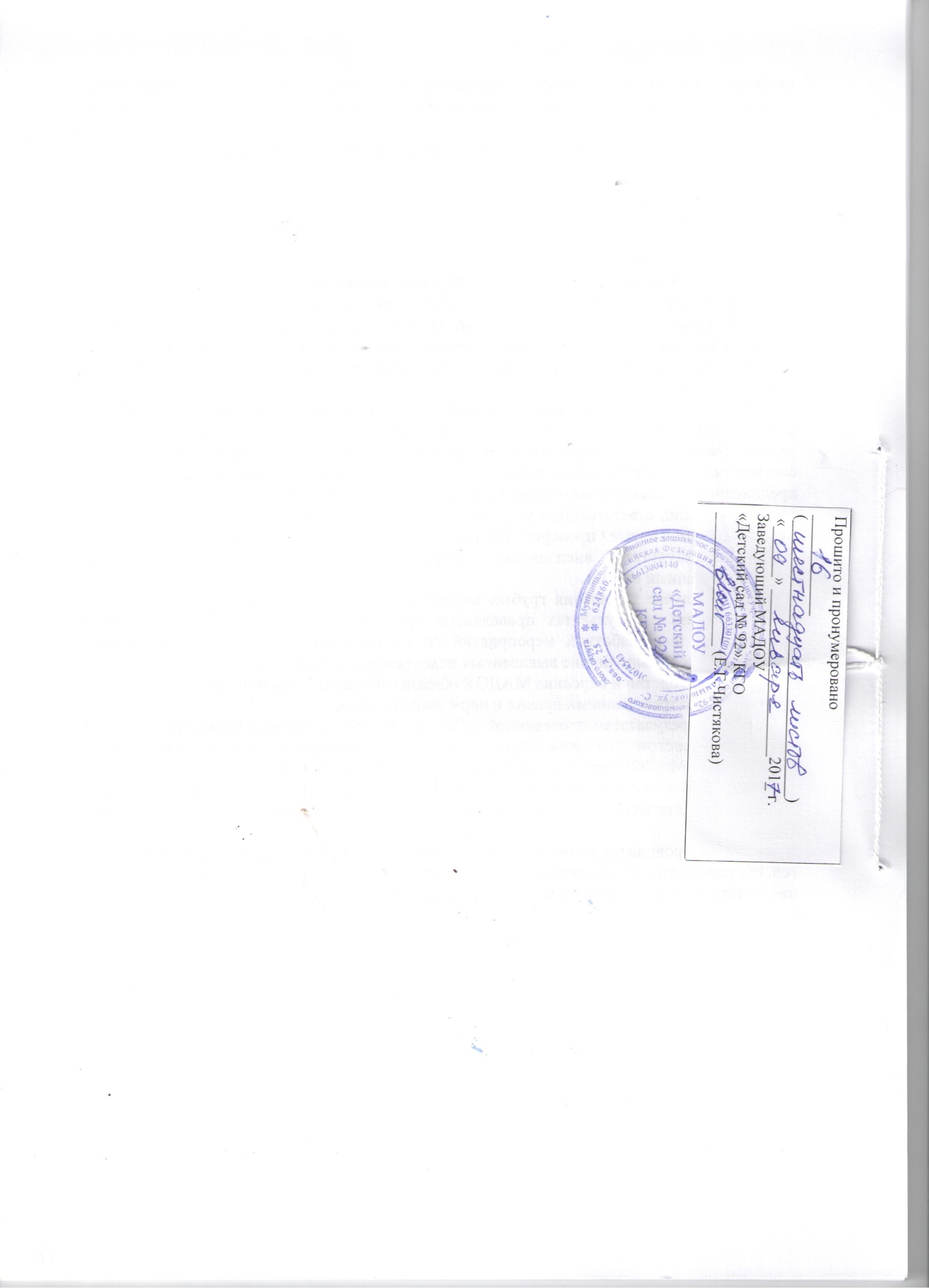 